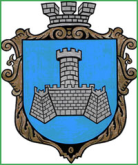 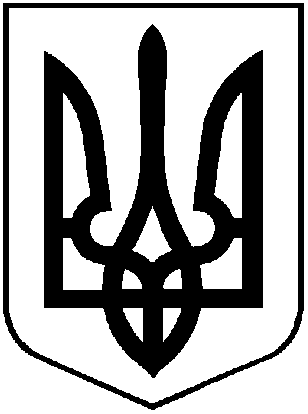 УКРАЇНАХМІЛЬНИЦЬКА МІСЬКА РАДАВІННИЦЬКОЇ ОБЛАСТІВиконавчий комітетР І Ш Е Н Н Явід  ________2021 року                                                        №____Про передачу комунального майназ балансу КП «Хмільниккомунсервіс»на баланс Управління освіти, молоді  та спорту Хмільницької міської радиРозглянувши звернення Управління освіти, молоді та спорту  Хмільницької міської ради від 12.08.2021 р. № 01-16/1030 щодо безоплатної передачі контейнерів для твердих побутових відходів на баланс Управління освіти, молоді та спорту Хмільницької міської ради, відповідно до Положення про порядок списання та передачі майна, що належить до комунальної власності Хмільницької міської територіальної громади, затвердженого рішенням 15 сесії міської ради 6 скликання від 27.10.2011року №320 (зі змінами),  керуючись ст.ст. 29,59 Закону України «Про місцеве самоврядування в Україні»,  виконавчий комітет Хмільницької міської радиВ И Р І Ш И В :           1. Передати безоплатно з балансу Комунального підприємства «Хмільниккомунсервіс» на баланс Управління освіти, молоді та спорту  Хмільницької міської ради три контейнери для твердих побутових відходів,  загальна вартість яких складає 27000,00 грн. (двадцять сім тисяч гривень) для встановлення на території Комунального закладу «Сьомацький заклад загальної середньої освіти І-ІІІ ступенів» Хмільницької міської ради в с.Сьомаки, вул.Шкільна,2.           2. Передачу комунального майна, зазначеного у п.1 цього рішення,  здійснити в місячний термін відповідно до вимог чинного законодавства та оформити відповідним актом приймання-передачі.           3. КП «Хмільниккомунсервіс»  та Управлінню освіти, молоді та спорту Хмільницької міської ради відобразити операції з приймання-передачі майна, зазначеного в п.1 цього рішення, у бухгалтерському обліку.4. Контроль за виконанням цього рішення покласти на заступників місь кого голови з питань діяльності виконавчих органів міської ради Загіку В.М. та Сташка А.В. Міський голова                                        Микола ЮРЧИШИН